CHAPTER 6:  PRODUCTIONChecklistCan you do the following regarding production?Explain the consumer behavior or purchasing decisionsExplain the different production decisionsDefine the ‘Theory of the firm’What is Factors of Production?Define production functionFormula for the production functionDifference between short run and long runDefinition and equation for Marginal productDefinition and equation for Average productDefine Law of diminishing marginal returnsExplain labour productivityDefine IsoquantsDefine Isoquant mapDefinition and equation for marginal rate of technical substitution (MRTS)Define a Fixed-proportion production function/Leonitief productionDefine Isoquant for perfect substitutesDefine Returns to scaleDefine increasing returns to scaleDefine constant returns to scaleDefine decreasing returns to scaleCHAPTER 6:  PRODUCTIONProduction function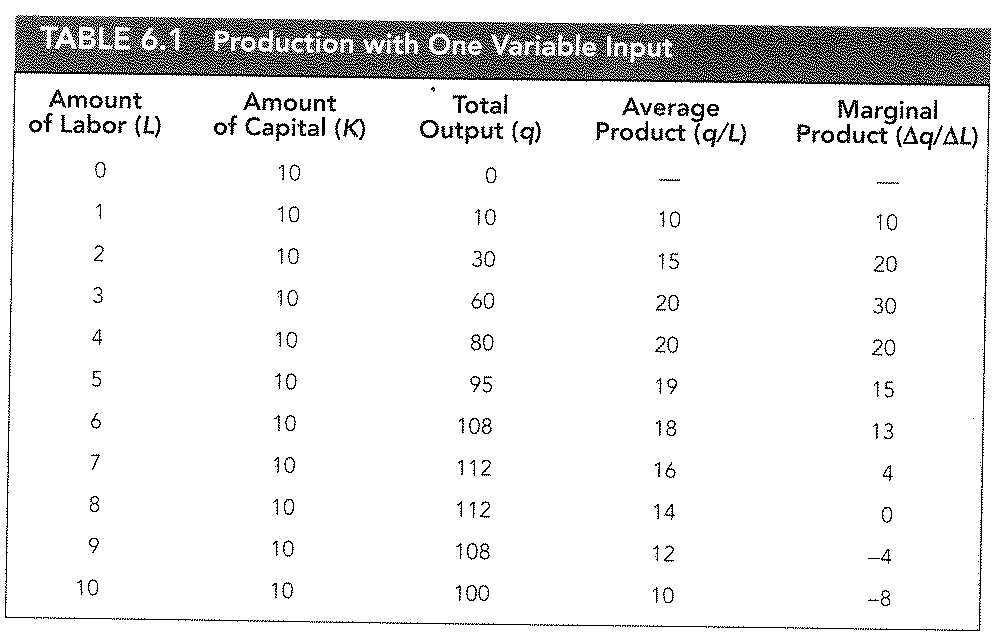 CHAPTER 6:  PRODUCTIONProduction function with one variable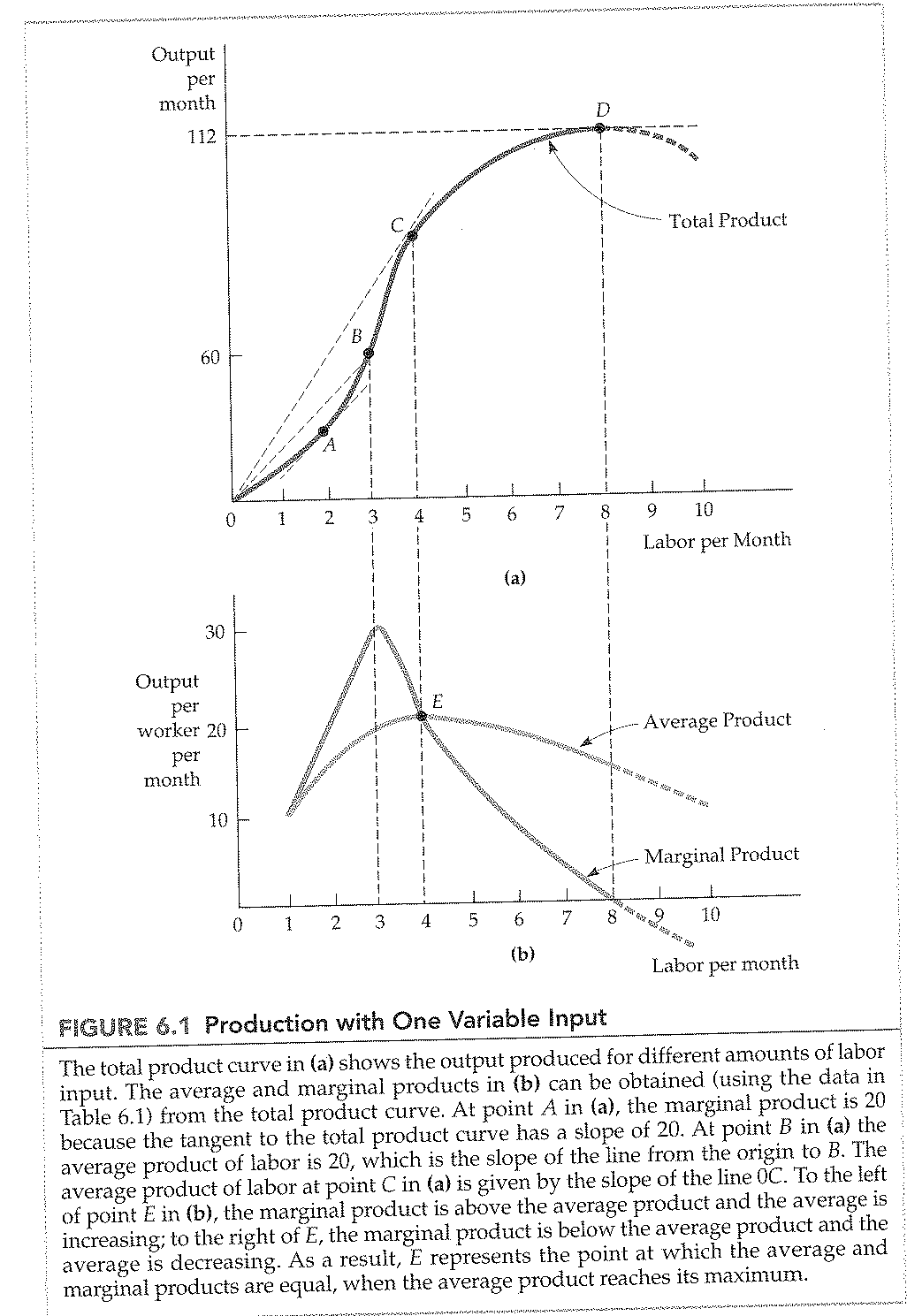 CHAPTER 6:  PRODUCTIONLaw of diminishing marginal returns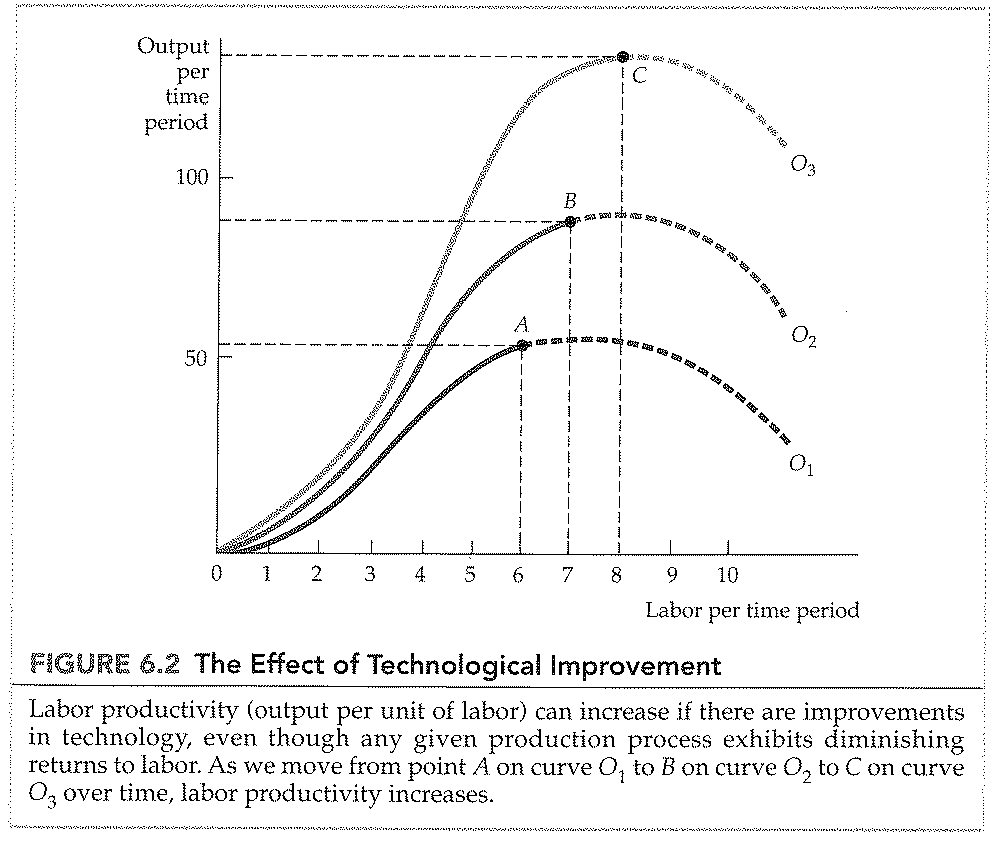 CHAPTER 6:  PRODUCTIONIsoquants: Table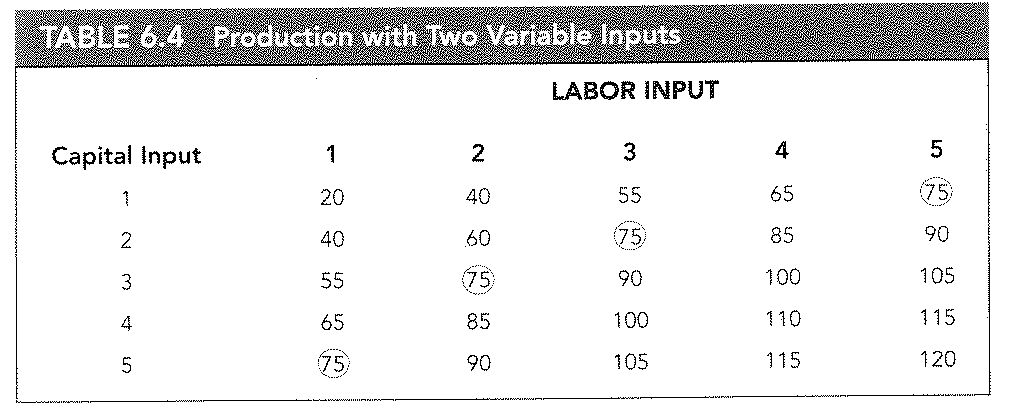 CHAPTER 6:  PRODUCTIONIsoquants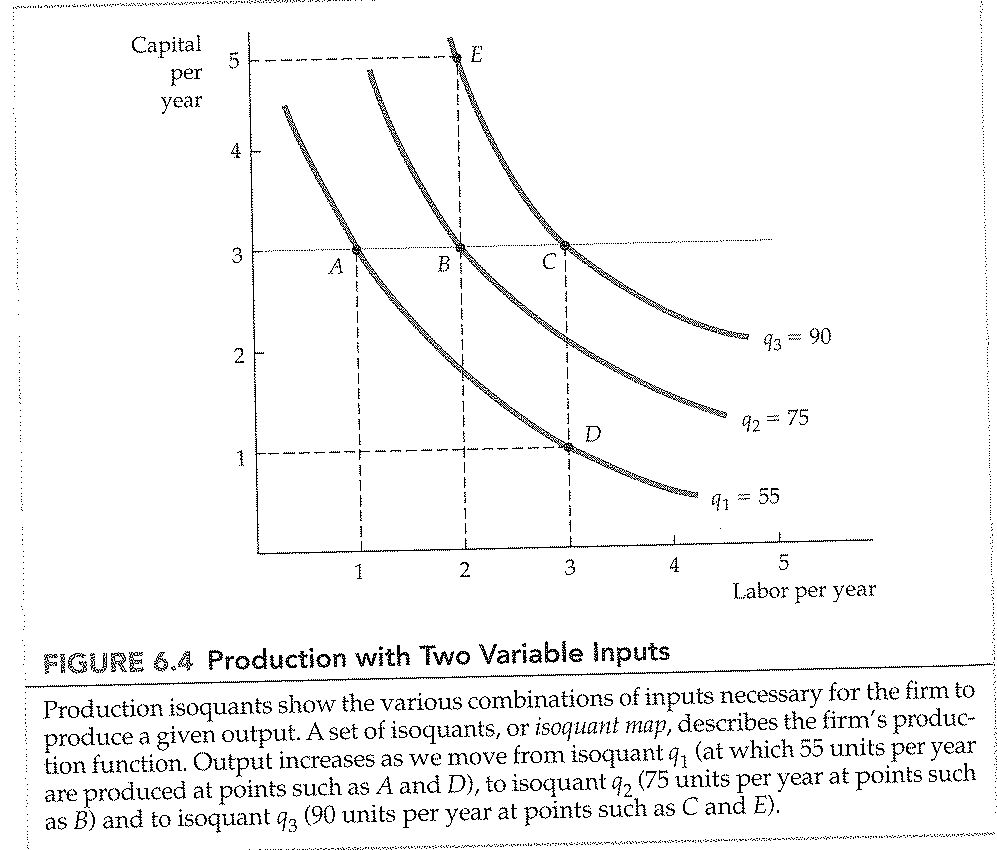 CHAPTER 6:  PRODUCTIONMarginal rate of technical substitution (MRTS)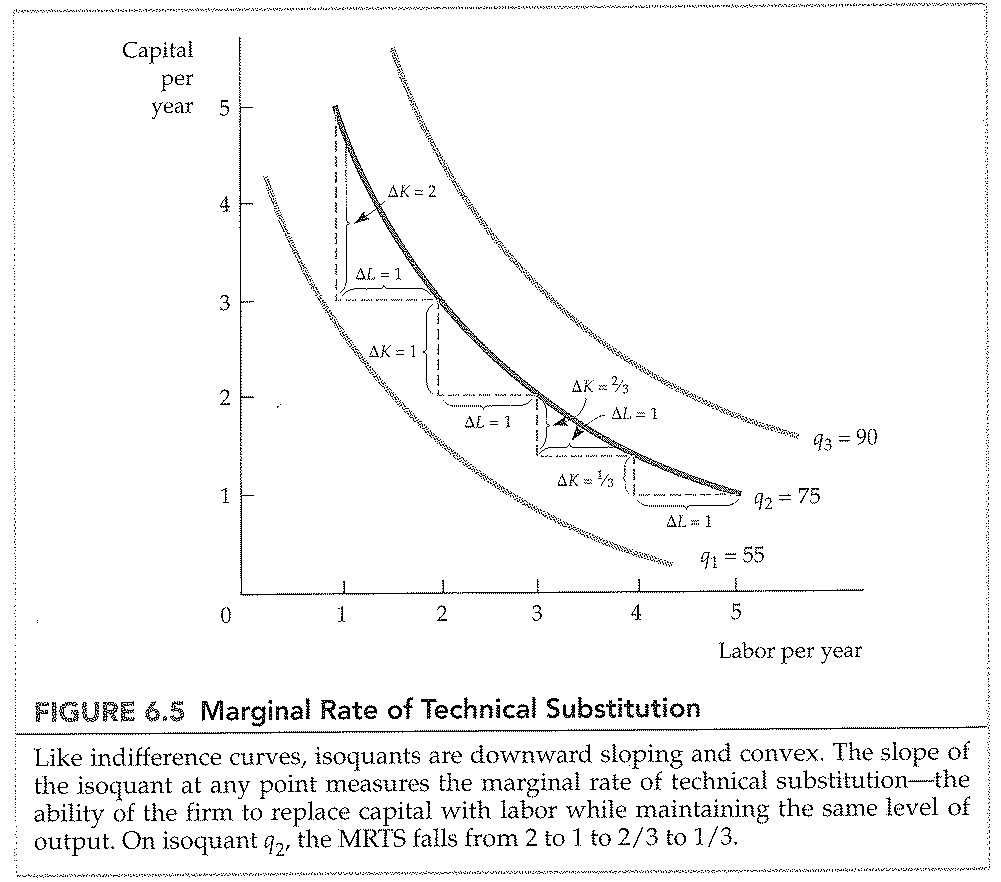 CHAPTER 6:  PRODUCTIONIsoquant for perfect substitutes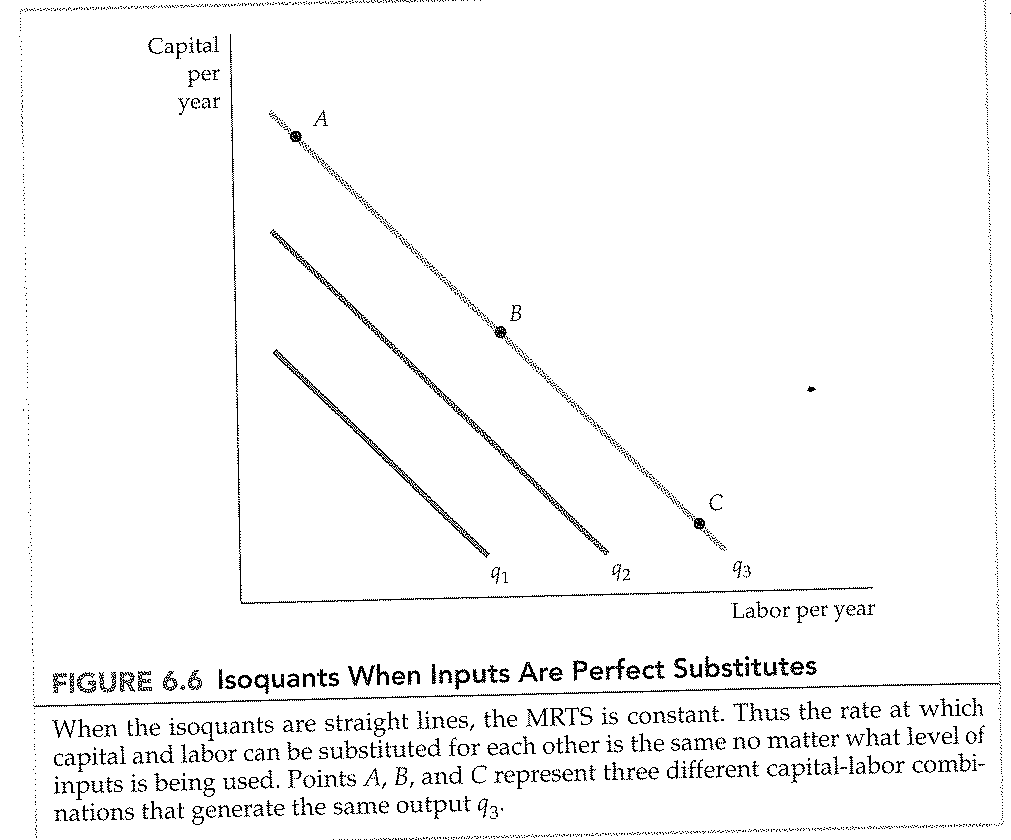 CHAPTER 6:  PRODUCTIONFixed-proportions/Leonitief production function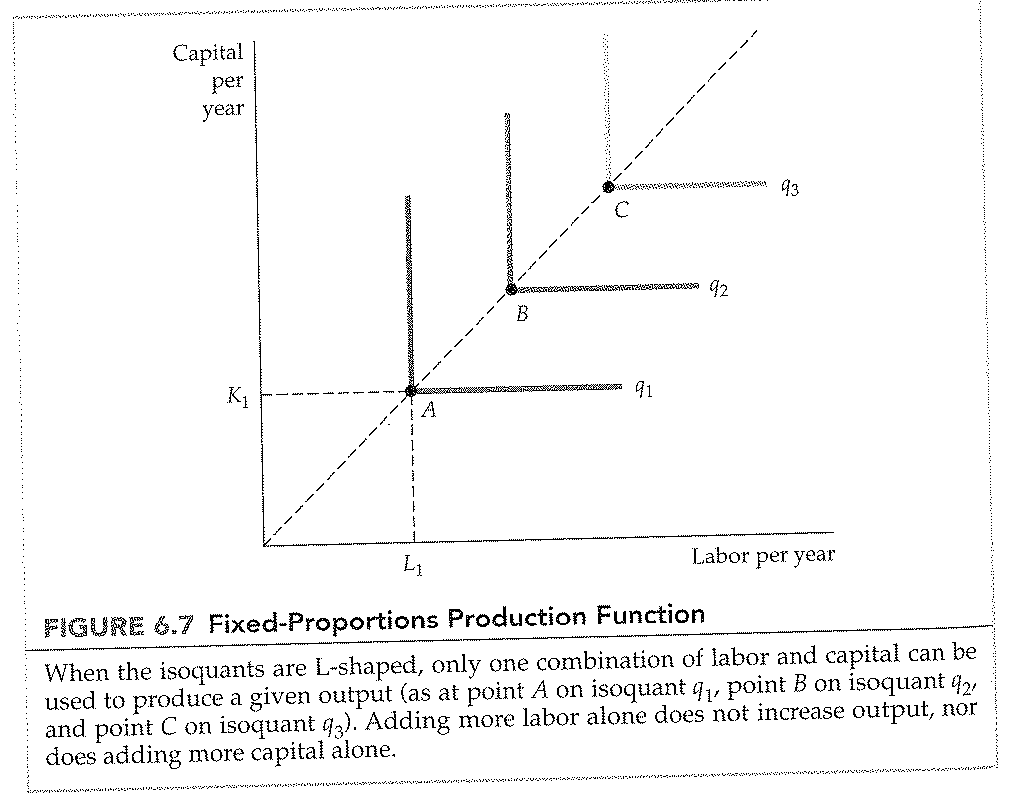 CHAPTER 6:  PRODUCTIONReturns to scale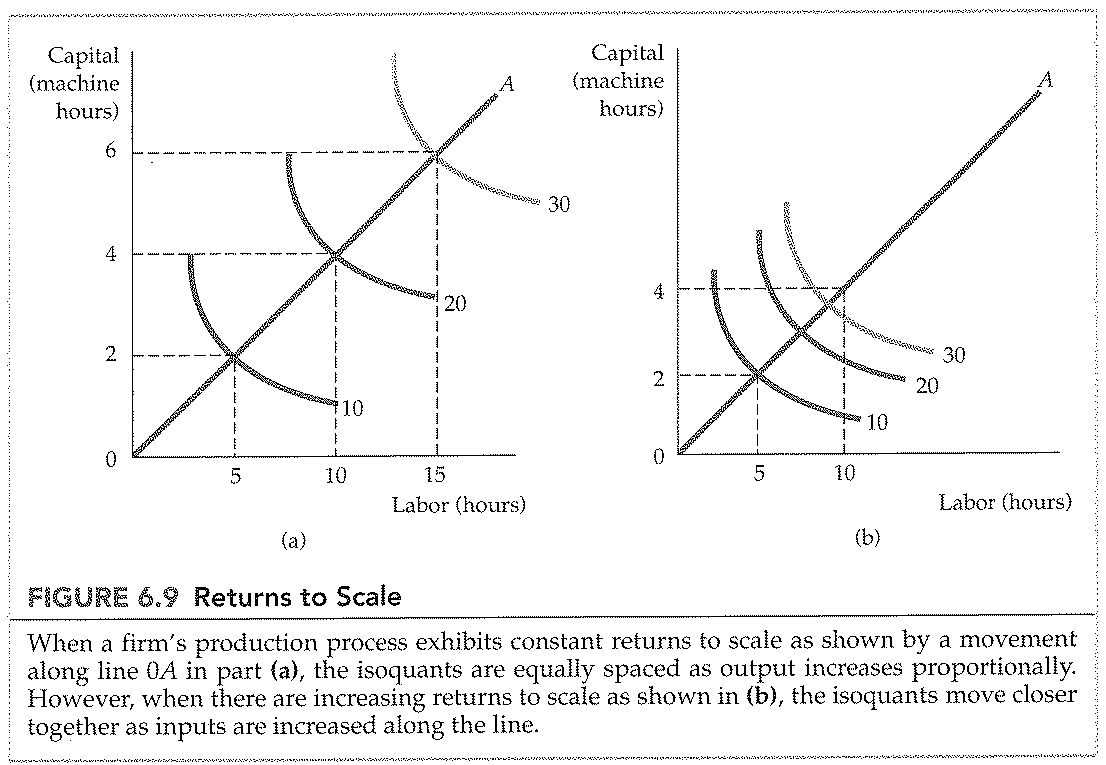 